INDICAÇÃO Nº 4799/2016Indica ao Poder Executivo Municipal a instalação de uma lombada na avenida Antonio Pedroso, sentido bairro/centro, em frente ao Zumbi dos Palmares, na zona leste.Excelentíssimo Senhor Prefeito Municipal, Nos termos do Art. 108 do Regimento Interno desta Casa de Leis, dirijo-me a Vossa Excelência para indicar que, por intermédio do Setor competente, seja instalada uma lombada na avenida Antonio Pedroso, sentido bairro/centro, em frente ao Zumbi dos Palmares.Justificativa:          		Desde a que a Administração Municipal liberou o trecho de extensão da avenida Antonio Pedroso, os moradores do Zumbi dos Palmares e adjacências estão preocupados com o trânsito intenso de veículos que descem em alta velocidade colocando em risco a vida dos moradores, principalmente de crianças e idosos. Em nome daquela comunidade, o Sr. Gessi solicita providências da Prefeitura reivindicando a construção de uma lombada no local para disciplinar o trânsito de veículos e fazer com que os motoristas transitem na região em velocidade compatível sem riscos.Plenário “Dr. Tancredo Neves”, em 21 de setembro de 2016.José Antonio Ferreira“Dr. José”Vereador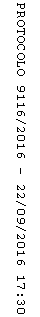 